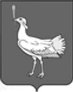 СОБРАНИЕ ПРЕДСТАВИТЕЛЕЙСЕЛЬСКОГО ПОСЕЛЕНИЯ БОЛЬШАЯ ДЕРГУНОВКА МУНИЦИПАЛЬНОГО РАЙОНАБОЛЬШЕГЛУШИЦКИЙСАМАРСКОЙ ОБЛАСТИЧЕТВЕРТОГО СОЗЫВА                                             РЕШЕНИЕ № 1от 22 сентября 2020 г.Об избрании председателя Собрания представителей сельского поселения Большая Дергуновка муниципального района Большеглушицкий Самарской областиВ соответствии с ч. 3 ст. 34 Устава сельского поселения Большая Дергуновка муниципального района Большеглушицкий Самарской области и  п. 3 Регламента Собрания представителей сельского поселения Большая Дергуновка муниципального района Большеглушицкий Самарской области, утвержденного решением Собрания представителей сельского поселения Большая Дергуновка муниципального района Большеглушицкий Самарской области от 27.06.2011 г. №26, Собрание представителей сельского поселения Большая Дергуновка муниципального района Большеглушицкий Самарской областиРЕШИЛО:1. Избрать председателем Собрания представителей сельского поселения Большая Дергуновка муниципального района Большеглушицкий Самарской области Чечина Александра Владимировича, депутата по одномандатному избирательному округу № 3.2. Настоящее Решение вступает в силу со дня его принятия.Председательствующий депутат Собрания представителейсельского поселения Большая Дергуновкамуниципального района БольшеглушицкийСамарской области                                                                              Е.И. Максименко